STUDY COSTA RICASPRING BREAK 2017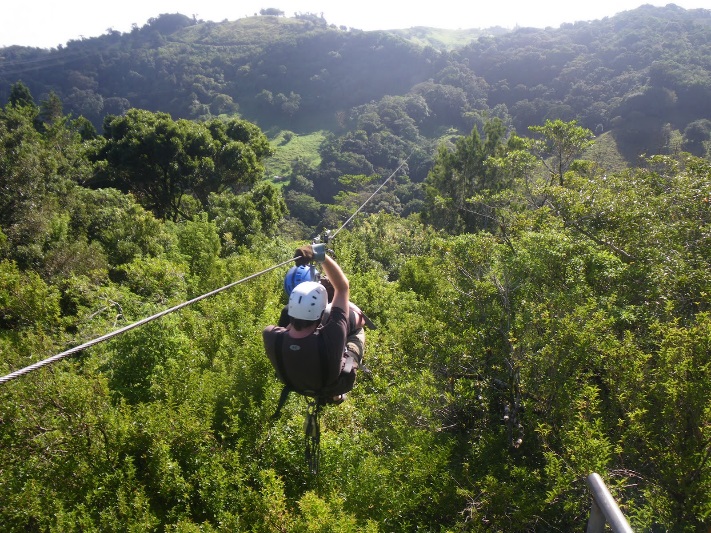 3 hours credit for eitherBUSA 2106 – Environment of Business orBUSA 4800 – Doing Business in Costa Rica Information Sessions in the Team Room – MEM 131Wednesday, September 28th 10:00 am andThursday, September 29th 3:00 pmMarch 10 – 18$2,200 (approximately, tuition not included) per person covers:Travel to/from ATL airport --- RT airfare from ATL to San JoseRT bus fare from San Jose to UGA CR campus --- Room & Meals at the UGA CR campusVisits to local businesses, including Fair Trade Coffee Plantation and Tilapia FarmRide on the World’s Longest Zip Line!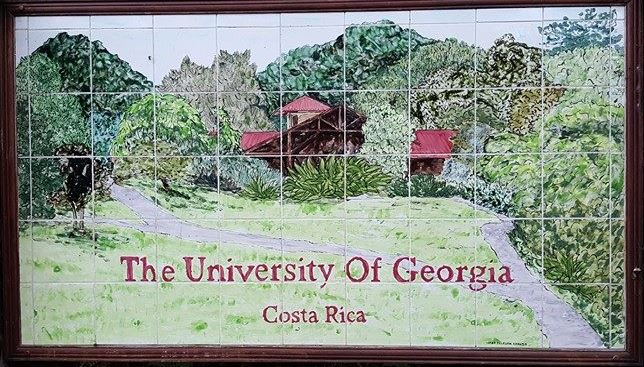 For more information contact: Dale Kelly or Rose Opengart DSC School of Businessdkelly@daltonstate.edu or ropengart@daltonstate.eduhttps://dar.uga.edu/costa_rica